Publicado en Madrid  el 15/12/2020 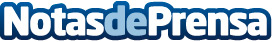 Cambridge Institute descubre cómo se celebra la Navidad en las distintas partes del mundo Aunque separen miles kilómetros, millones de niños y familias comparten la misma ilusión de celebrar la Navidad en todo el mundo. Hay muchas maneras únicas y vibrantes de celebrar estas fiestas. Cada lugar tiene sus ritos, música, adornos y preparativos. Cambridge Institute, el mejor centro privado de formación de idiomas y pionero en el desarrollo de formatos online,  cuenta las tradiciones más curiosasDatos de contacto:Cambridge Institute 918763496Nota de prensa publicada en: https://www.notasdeprensa.es/cambridge-institute-descubre-como-se-celebra Categorias: Internacional Nacional Viaje Idiomas Sociedad Turismo Ocio para niños http://www.notasdeprensa.es